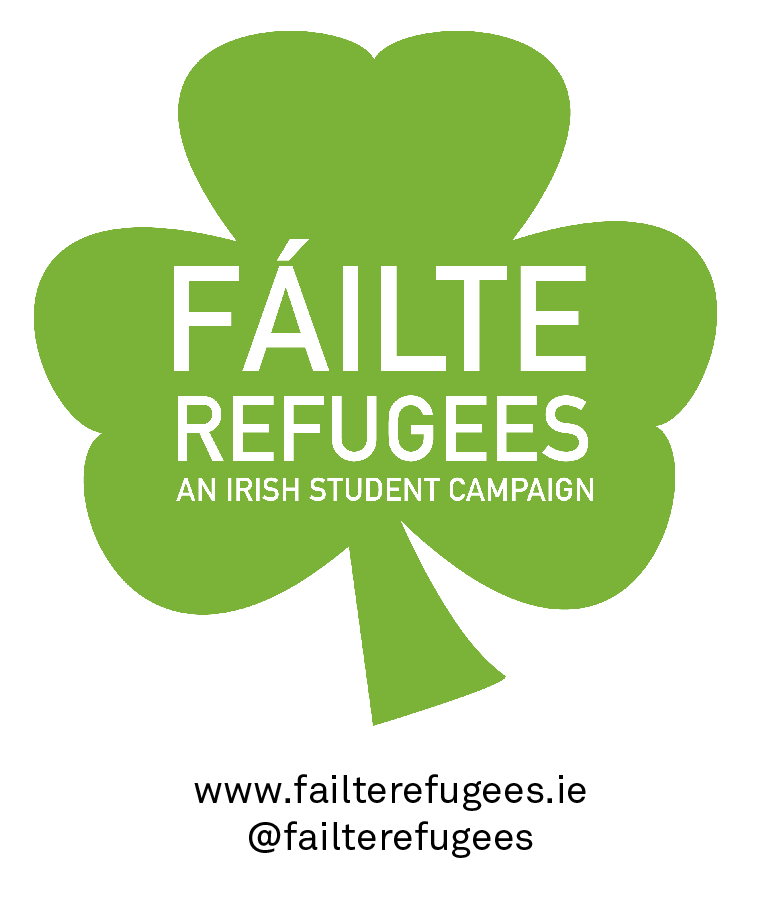 First Name SurnameAddress 1Address 2CountyDate [Template letter to TD. Adapt this to suit your style – remember, the more personalised the letter is, the bigger the impact.  We also encourage you to go and see them, phone them, invite them to an event – the more contact the better! ]Dear _____________________As an Irish student studying in [University]I am grateful for the opportunities that have been presented to me but I realise that millions of young people my age from war torn countries have not been given the same chance at life. Refugees are people, like you and me. They have been forced to flee their homes by war or persecution. As my public representative I want you to ensure that Ireland immediately reviews its response to the Refugee Crisis, and agrees to give safety and shelter to more people fleeing persecution, conflict and war. What is unfolding is a catastrophe and our response has been grossly inadequate. Ireland has the capacity to welcome many more refugees. By comparison to the population of other EU countries, Ireland has not yet taken an equal proportion of refugees, despite a clear indication from Irish people that refugees are indeed welcome in Ireland. It is not good enough that our elected representatives are not reflecting our wishes on this. I am part of an Irish Student campaign called Fáilte Refugees. We know that there is a will among Irish people to extend a Céad Míle Fáilte to as many refugees as possible, just as we were welcomed by many countries around the world in our times of need. There is definitely a lack of leadership on this issue and I fully support you toCommit to immediately resettling more refugees in IrelandCall on EU leaders to develop safe and legal access for people seeking protectionDevelop adequate supports and reception conditions for refugees in IrelandIt is time for Ireland to respond to the refugee crisis rather than shirking its responsibility on the world stage. Now is the time for action, please be a part making a difference.  If you are available to meet with me and my friends we would greatly appreciate the opportunity to speak to you about this further. Yours sincerely,